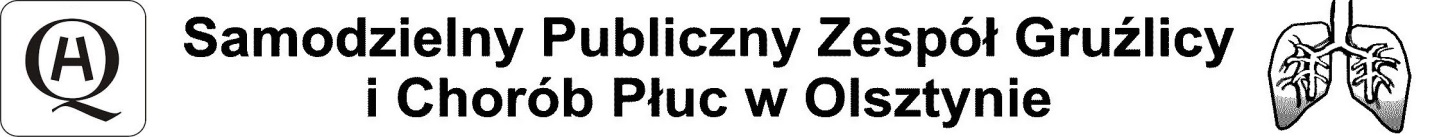 10-357 Olsztyn,  ul. Jagiellońska 78,  tel. 89 532 29 01/fax 89 532 29 76, e-mail: sekretariat@pulmonologia.olsztyn.plMODYFIKACJA SWZZnak sprawy: SOZ.383.44.2021Data: 16.09.2021Dotyczy postępowania na: Dostawę i montaż sprzętu medycznego dla Centrum Pulmonologii i Torakochirurgii (OIOM, izba przyjęć) realizowanej w ramach zadania pn.: „Rozbudowa istniejącej infrastruktury na potrzeby utworzenia kompleksowego ośrodka leczącego schorzenia układu oddechowego w Samodzielnym Publicznym Zespole Gruźlicy i Chorób Płuc w Olsztynie.”Zgodnie  z art. 137 ust. 1  ustawy z dnia 11 września 2019 roku Prawo zamówień (Dz. U. z 2021 roku, poz. 1129 t.j), Zamawiający modyfikuje treść SWZ w następującym zakresie:Zmienia Formularz ofertowy – Załącznik nr 2 w punkcie 9  z:   Oświadczamy,  że  uważamy  się   za  związanych  niniejszą   ofertą   przez 30 dni, od dnia w którym upływa termin składania ofert.Na: 9.   Oświadczamy,  że  uważamy  się   za  związanych  niniejszą   ofertą   przez  90 dni, od dnia w którym upływa termin składania ofert.Irena Petryna
Dyrektor Szpitala